
Конспект НОД (аппликация) во второй младшей группе«Открытка - Корабль Победы»Подготовила: Полякова Е.С.Цель: научить детей сделать своими руками открытку ко Дню Победы и подарить ее ветеранам.Задачи: -учить детей приклеивать части открытки последовательно; -развивать внимание, наблюдательность, творческие способности;-развивать чувство формы и цвета,-развивать моторику рук, волевые качества дошкольников: усидчивость, терпеливость, желание доводить начатое до конца;- воспитывать аккуратность при работе с клеем; интерес к творческой деятельности;- вызвать радостное настроение от сделанной работыОборудование: иллюстрации с изображением ветеранов войны, картон голубого цвета (по количеству детей), заготовки: кораблик состоящий из геометрических фигур; салфетка (на каждого ребенка), клей карандаш.Ход НОД:Воспитатель: - Здравствуйте, дети. Сегодня мы с вами поговорим о предстоящем празднике, который отмечать вся страна «День Победы». 9 мая наша страна будет отмечать самый торжественный, замечательный и светлый праздник - День Победы! Каждый год мы вспоминаем этот великий день!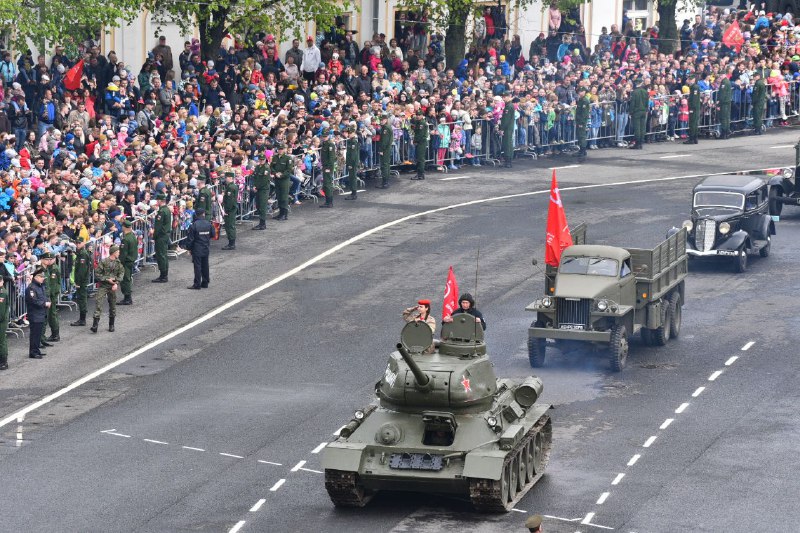 - Ребята, День Победы — это не просто праздник. В этот день закончилась война, которая длилась целых 4 года.-Этому дню посвящено очень много стихотворений, сейчас я прочитаю вам одно стихотворение:«День Победы»Майский праздник -
День Победы
Отмечает вся страна.
Надевают наши деды
Боевые ордена.
Их с утра зовет дорога
На торжественный парад,
И задумчиво с порога
Вслед им
Бабушки глядят.Так же написано много песен. Сейчас я предлагаю вам прослушать отрывок из очень популярной песни «День Победы».- Ребята, а как отмечают праздник «День Победы» в нашей стране?(Ветераны надевают ордена и медали, встречаются у памятников погибшим, рассказывают, как воевали. Весь народ поздравляет своих освободителей, желая им долгих лет жизни).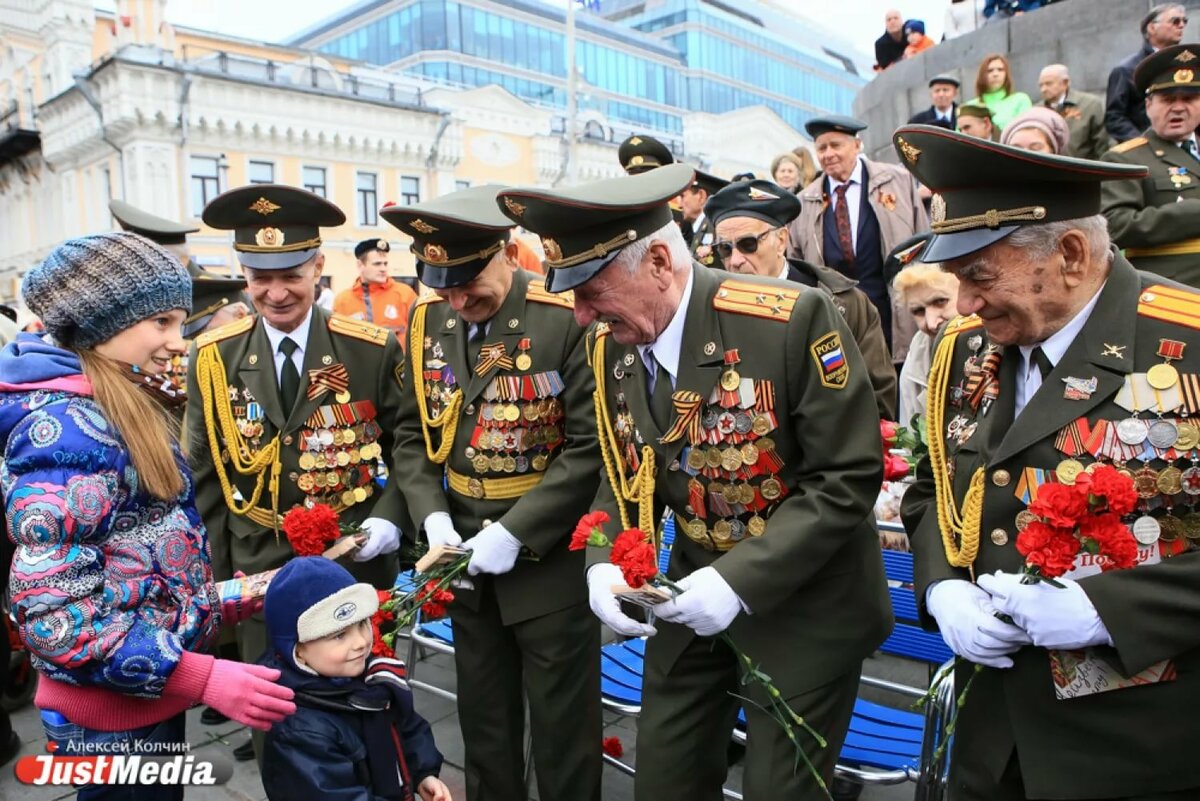  Давайте сделаем открытки своими руками для ветеранов. Проходите, пожалуйста, на свои рабочие места.-Итак, сегодня, как я уже сказала, мы будем делать поздравительные открытки для ветеранов и назовем мы наши открытки «Корабль Победы».Обратите внимание на ваших рабочих местах лежит картон голубого цвета и различные детали, и заготовки для выполнения работы. Для того чтобы начать работу, давайте подготовим наши руки:Пальчиковая гимнастика «Праздничный салют»Словно искры светаЛепестки сверкают(Шевелят пальчиками)Вспыхивают астрамиГолубыми, краснымиСиними, лиловыми –Каждый раз все новыми!(Сжимают и разжимают пальцами)А потом рекою(Поднимают руки вверх)Золотой текут.Что это такое?(Шевелят пальчиками)Праздничный салют!(Пальчики веером)Воспитатель:(Далее воспитатель демонстрирует ход работы и показывает каждому ребенку готовый образец).А теперь приступаем к работе.(Дети начинают по этапное сбор своей открытки, опираясь на образец).Воспитатель: - Ребята, молодцы! У вас получились очень красивые открытки, они очень понравятся ветеранам! Все молодцы, все старались!А сейчас я предлагаю вам повесить ваши работы на нашу доску творчества, чтобы ваши родители так же смогли посмотреть и порадоваться вместе с вами, затем мы подарим их ветеранам.   Воспитатель с детьми выставляют свои работы на доске творчества и любуются готовым результатом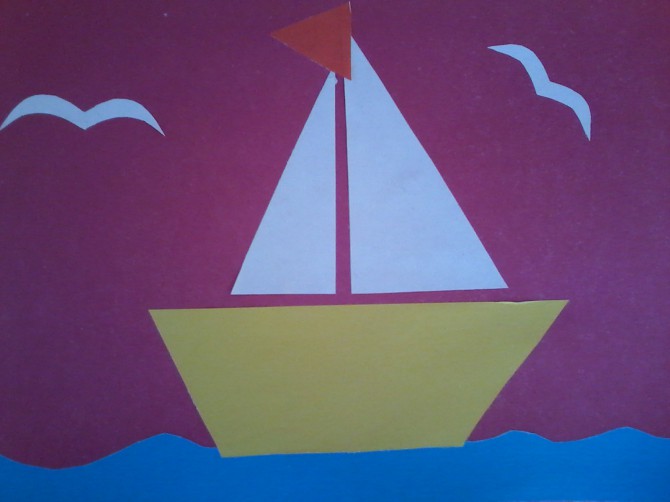 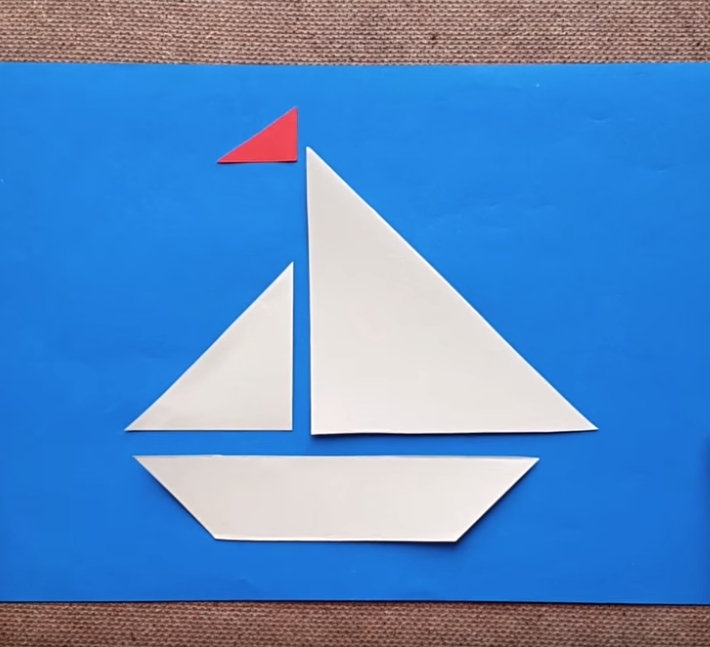 